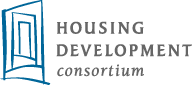 		   Racial Equity Promising Practices 					     Profile Form           Do you know of a promising practice that an HDC member may benefit from? The Housing Development Consortium exists to connect and convene our 100 member organizations in enacting racial equity through engagement events, advocacy efforts, development programs, affinity groups and the sharing of promising and best practices. With increasing competition around funding and resources, it’s imperative that we become more open – not less – to further our collective vision and ensure the prosperity and efficiency of the sector in achieving racial equity. As challenging as it might be to find the right forums or share our learning through our failures, communicating lessons learned is the only way for us to more rapidly reinvest in improvements toward the sector and meeting our shared goals in affordable housing.We invite you to share your insights by using the form below to record preliminary information on new or revised promising practices. The HDC Racial Equity Project Coordinators will follow up with you to collect more details shortly. Share your insight by using the form below to record initial information.Please tell us as much as you can, following the prompts below. We will follow up with you to obtain additional details that will create a complete profile of the practice.  Our goal is to help you share your knowledge and experience with others to build stronger, more sustainable affiliates, which will help to create stronger communities.  Promising Practices Submission Form           Please help us categorize your idea by checking the relevant boxes below.This idea relates to: (Check all that apply)	Organizational Development	Business Operations	Resource Development 		Family Development	Advocacy / Community Outreach / Marketing 	Construction	Land Acquisition & Development 		Volunteer Management		Community Development 		Other    Submissions will be reviewed for fit with the HDC Racial Equity Project mission, goals and principles.  Profiles will be posted on the Racial Equity Project webpage and will be considered for use in other HDC publications.  Approved and disseminated partnership ideas are not necessarily suitable for all contexts and those interested should discuss implementation with their supervisors, HDC support staff and/or boards.  Working title for your promising practice:            Working title for your promising practice:            Your name, HDC member organization, title, email address, web address, and telephone number:                                Best method / time to contact you?Your name, HDC member organization, title, email address, web address, and telephone number:                                Do you give permission for HDC to contact your organization for an interview?     Yes            NoOverview of Practice  What is the essence of the promising practice? Where is it being implemented or considered for implementation? HistoryHow did the practice get started? How did the practice get started? When was it first implemented or when will it be fully implemented? When was it first implemented or when will it be fully implemented? Results What are the expected results and impacts?What are the expected results and impacts?What have you achieved so far? What do you plan to achieve?What have you achieved so far? What do you plan to achieve?How could it impact racial equity? Has it affected day-to-day practices in the organization?How could it impact racial equity? Has it affected day-to-day practices in the organization?Keys to success List the action steps followed in carrying out the practice. What measures have been taken to make this effort a success?What are important factors of implementation? List the action steps followed in carrying out the practice. What measures have been taken to make this effort a success?What are important factors of implementation? What makes this practice attractive and worth trying? How could this work for other member organizations?What makes this practice attractive and worth trying? How could this work for other member organizations?ResourcesHow much? -  What are the anticipated total resources (people, money, time) necessary for this practice and are there likely sources of external support?How much? -  What are the anticipated total resources (people, money, time) necessary for this practice and are there likely sources of external support?Project photos Feel free to also send photos that best illustrate the practice to a racial equity project coordinator at hdc@housingconsortium.orgFeel free to also send photos that best illustrate the practice to a racial equity project coordinator at hdc@housingconsortium.org